Spr (54/2019)DODATEK Č. 2 KE SMLOUVĚ O DÍLOna elektroinstalace a dodávku a montáž svítidelSmluvní strany: Objednatel:Sídlo:IČO:Bankovní spojení:Zástupce pro věcná jednání: E-mail/ telefon:(dále jen „of?jednatel'')aZhotovitel: Sídlo: Zastoupený: Kontaktní osoba: E-mail/ telefon:IČO:DIČ:Zapsaná:Bankovní spojení: Číslo účtu:(dále jen „zhotovit el'')Česká republika - Okresní soud v Teplicích zastoupená JUDr. Danou Kolářovou, předsedkyní soudu U Soudu 1450/11, 416 64 Teplice00024902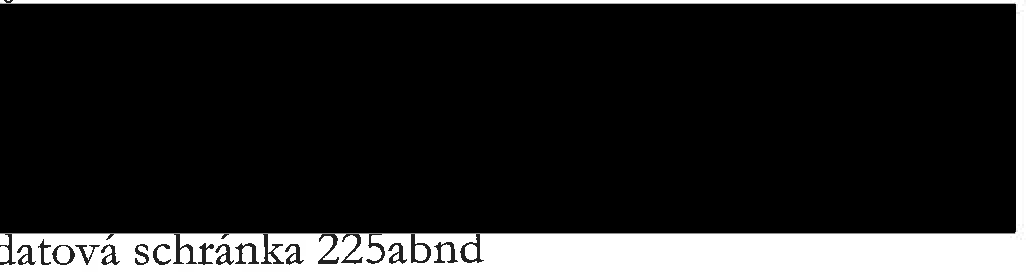 SYVEL plus, s.r.o.Nelsonská 8,417 05 OsekFilip Lerch, jednatel společnosti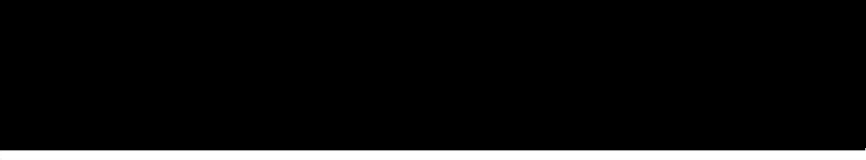 28738306CZ08738306v obchodním rejstříku, vedeném Krajským soudem v Ústí nad Labem, pod spisovou značkou C 29655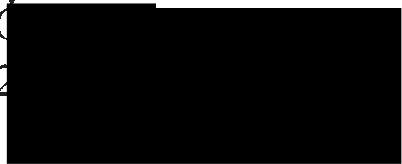 uzavírají níže uvedeného  dne,  mes1ce  a  roku  ve  smyslu  ustanovení  §  2586  a  násl.  zákona č. 89/2012., občanského zákoníku, ve znění pozdějších právních předpisů, tento dodatek č. 2 ke smlouvě o dílo.I.V důsledku uzavření smlouvy a následně i zahájení prací zhotovitelem byly při provádění stavby mezi objednatelem a zhotovitelem dohodnuty dílčí změny stavby, které jsou sepsán y níže a blíže specifikovány v rámci změnového listu č. 1, který tvoří nedílnou součást tohoto dodatku:Změnový list č. 1 ze dne 11. 11. 2022VP 1 - Doplnění a úprava rozvěděče R-Kvyveseno dne:116 -12- 2022:Jaw. IMP 1 - Odpočet původně navrženého rozvaděče R-KSpr (54/2019)Změny zaznamenané ve změnovém listu č. 1 byly odsouhlaseny odpovědnými zástupci objednatele a zhotovitele. Celková cena díla se mění.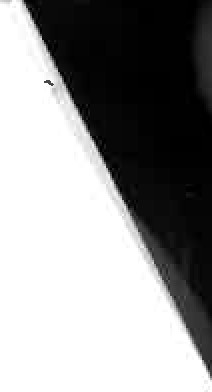 Článek I. odst. 1 se mění takto:Předmětem této smlouvy je závazek zhotovitele provést řádně, včas a ve sjednané kvalitě, pro objednatele dílo, které spočívá v elektroinstalačních dodávkách a pracích a dodávce a montáži svítidel v rozsahu a způsobem uvedeném v přílohách této smlouvy a dodatku č. 1 této smlouvy, dle projektové dokumentace (dokumentace pro provádění stavby), kterou zpracovalaspolečnost IDPspol. sr.o., Fabiána Puliře 117 /4, Ústí nad Labem 400 01 a dle Protokolu oprovedených výpočtech od společnosti Syvel plus s.r.o., Osek  u  Duchcova,  Nelsonská  8 (dále jen „dílo") a současně závazek objednatele řádně provedené dílo převzít a zaplatit za něj sjednanou cenuČlánek IV. odst. 1 se mění takto:Cena díla, uvedeného v čl. I této smlouvy a dodatku č. 1 této smlouvy byla dohodnuta pevnou částkou v celkové výši 1090 326,16 Kč, včetně DPH. Tato cena je stanovena jako cena nejvýše přípustná a nepřekročitelná, vycházející z nabídkové ceny zhotovitele a je platná po celou dobu realizace díla.Článek IV. odst. 2 se mění takto:Rozpis ceny v Kč:Původní cena díla:Cena díla po změnách sjednaných tímto dodatkem tedy činí:Zvýšení  ceny  dle  ustanovení  §  222  odst.  6  zákona   o   zadávání  veřejných   zakázek činí 60 919,87 Kč vč. DPHSnížení  ceny  dle  ustanovení  §  222  odst.  6  zákona   o   zadávání   veřejných   zakázek činí 23 434,71 Kč vč. DPHII.Tento dodatek je vyhotoven ve čtyřech stejnopisech, z nichž každá ze smluvních stran obdrží po dvou vyhotoveních.Smluvní strany souhlasí s uveřejněním tohoto dodatku na dobu neurčitou v registru smluv podle zákona č. 340/2015 Sb., o zvláštních podmínkách účinnosti některých smluv,2Spr (54/2019)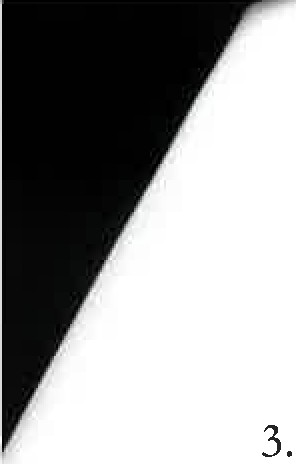 uveřejňování těchto smluv a o registru smluv (zákon o registru smluv). Objednatel se zavazuje dodatek dle předmětného zákona uveřejnit.Tento dodatek nabývá platnosti dnem podpisu smluvních stran a účinnosti dnem uveřejněnív registru smluv.Ostatní ustanovení Smlouvy zůstávají tímto dodatkem nedotčena.Nedílnou součástí tohoto dodatku č. 1 ke smlouvě o dílo je tato příloha: Příloha č. 1 - změnový list č. 1 ze dne 11. 11. 2022; počet stran 4V Teplicích dne:	16 -12- 2022Za zhotovitele:Firma: SYVEL plus, s.r.o., Jméno, příjmení: Filip Lerch Funkce: jednatel společnosti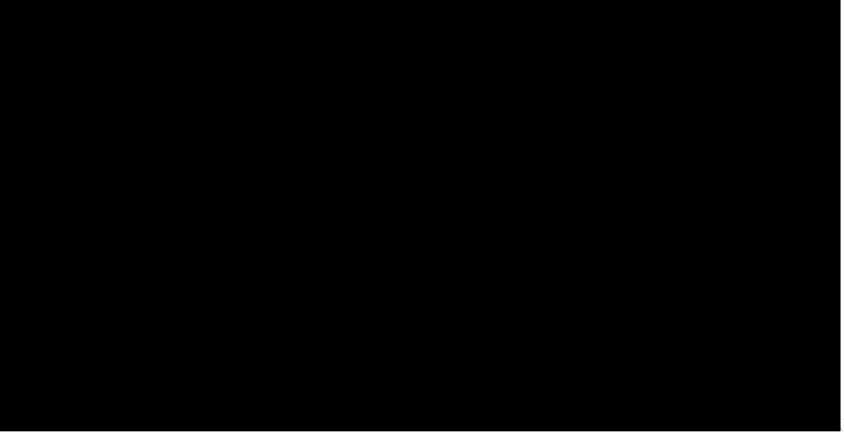 V Teplicích dne:	16 -12- 2022Za objednatele:Česká	republika	-	Okresní	soud	v Teplicích Jméno, příjmení: JUDr. Dana KolářováFunkce: pJedsedkyně soudu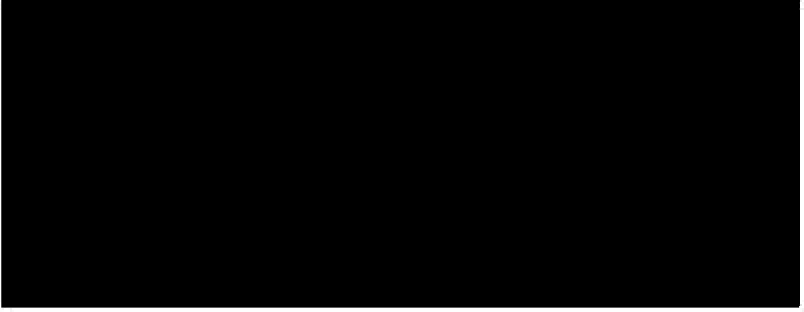 3Dne : 11.11.2022Za zhotovitele: SYVEL plus s.r.o. Filip Lerch - jednatelZa objednatele: česká republika - Okresní soud v TeplicíchMartin Souček - referent investičního útvaru KS Ústí nad Labem - na základě Plné moci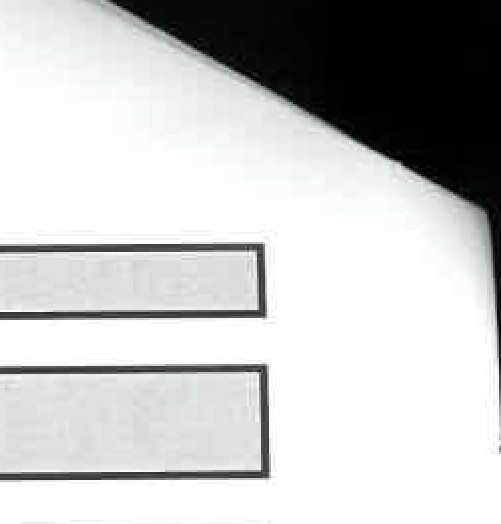 r.o. <D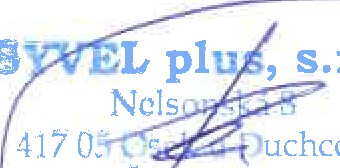 ovaPoložkový rozpočetSYVEL plus, s.r.o.Nelsonská 8417 05 Osek u DuchcovaIČO : 28738306 DIČ: CZ28738306 	Rozpočtové náklad yPo is dodávek	měr·. edn. ·edn.celk. cena za 'edn celkemRozvaděč soud Teplice	35 947,00Dodávky a montáže celkem	35 947,00Vedlejši rozpočtové náklady Přesun hmotProváděcí dokumentaceProjektová dokumentace dle skut.stavu Technická a koordinační  činnost Revize elektrických zařízení,Zařízení staveniště Pojištění materiálu Komplexní zkoušky Garanční servissoub	1,000soub	1,000soub	0,000soub	1,000soub	2,000soub	1,000soub	1,000soub	0,000soub	2,000soub	0,0002 000,000,000,004000,00650,004800,002300,00o.oo0,00o.oo2 000,000,000,004 000,001 300,004 800,002 300,000,000,000,00VRN CELKEM	14 400,00Základ pro DPHDPH-dle platných předpisů50 347,00 KčCena celkem bez DPH	50 347100 Kčidne: 11.11.2022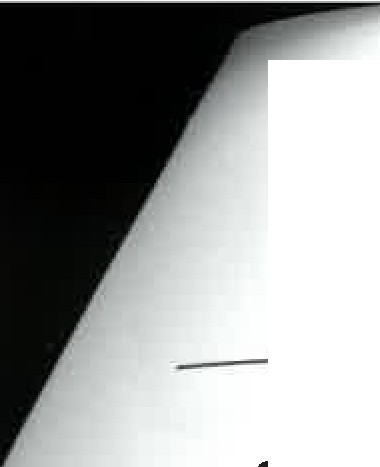 Za zhotovitele :Za zhotovitele : SYVEL plus s.r.o.Filip Lerch - jednatelplus, s.r.o. Ci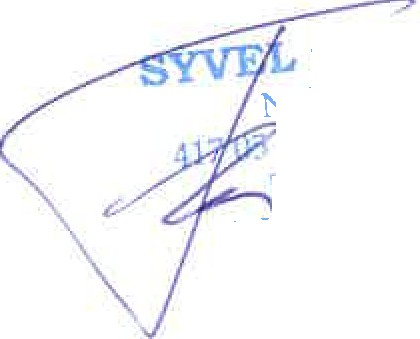 Nc1sonská8Osek u DuchcovaIČ:  28738306 Dl ··: CZ28738306dne: 11.11.2022Za objednatele:Za objednatele : česká republika-Okresní soud v Teplicích Martin Souček - referent investičního útvaru -KS Ústí n.L. - na základě plné moci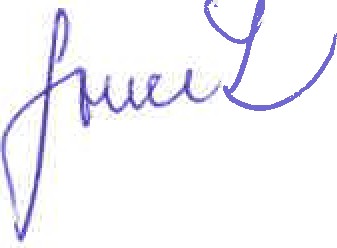 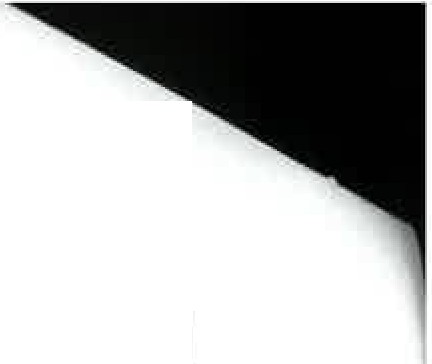 rus, s.r.o. (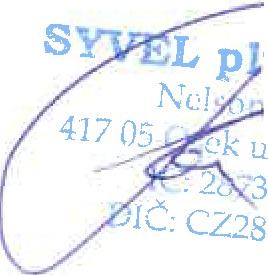 ,:-,k á 8Duchcova 830ó738306Méněpráce MP 1 - odpočet původně navrženého rozvaděče R- KO 1.6 • ELEKTROINSTALACEMísto:Ziidavatel: Zhotovitel:TEPLICEČESKÁ REPUBLIKA - OKRESNÍ SOUD V TEPLICÍCHSYVEL plus s.r.o.Datum:Projektant: IDP s.r.o. Zpracovatel:--  -    - -   - - --   --, ,--   -	-PČ	Typ	Kód	Popis	MJ	Množství J.cena [CZK]Náklady soupisu celkemCena celkem[CZKJ19 367,53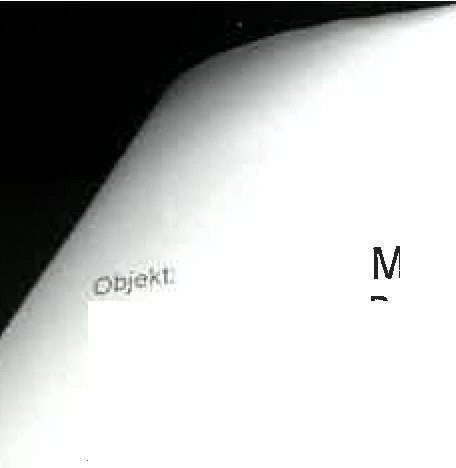 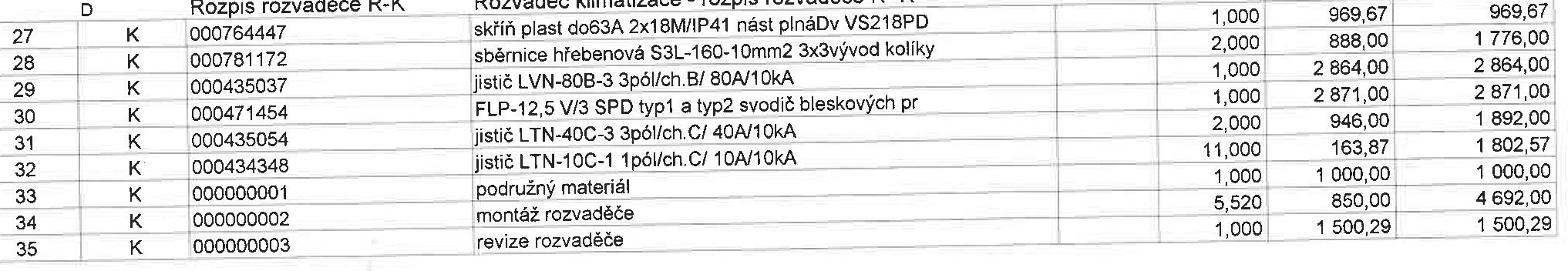 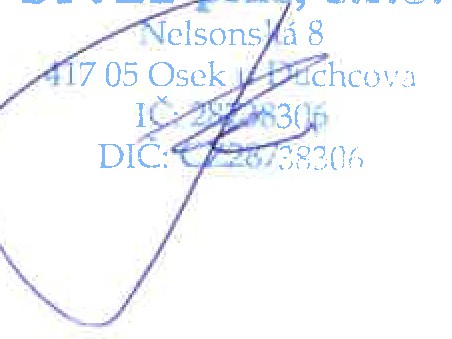 celková (původnD cena bez DPH:870 116,53KčDPH z celkové (původru') ceny:182 724,47 KčCelková (původru') cena včetně DPH:1 052 841,00 Kčcelková (nová) cena bez DPH:901 096,00 KčDPH z celkové (nové) ceny:189 230,16 KčCelková (nová) cena včetně DPH:1 090 326,16 KčCena bez DPHDPH 21%Cena včetně DPHSmlouva o dílo870 116,53 Kč182 724,47 Kč1 052 841,00 KčVícepráce celkem dle odst. 6, § 22250 347,00 Kč10 572,87 Kč60 919,87 KčMéněpráce celkem dle odst . 6, § 22219 367,53 Kč4 067,18 Kč23 434,71 KčVícepráce/méněpráce celkem30 979,47 Kč6 505,69 Kč37 485,16 KčCena díla dle dodatku č.1901 096,00 Kč189 230,16 Kč1 090 326,16 Kčks495,001,00650,00990,002,001 300,002 290,00ks6 476,000,35650,006 476,000,35227,506 703,50